歡迎全國民眾蒞臨2015社頭織襪芭樂節活動2015社頭織襪芭樂節記者會，8日在社頭鄉公所前廣場舉辦，平儀代表織襪業出席，除了感謝劉錦昌鄉長對織襪業的支持，也感謝鄉民代表會所有代表、各村村長、鄉公所長官、達德商工師生、工研院…等的協助，希望今年來參觀12月11日~13日在社頭果菜市場舉辦的織襪芭樂節貴賓，能突破三十萬人！最後我呼籲所有的鄉內前輩、長官，全力支持我們劉錦昌鄉長，從縣政府、中央政府爭取更多的經費，帶領我們社頭鄉的襪廠、芭樂農，到外鄉鎮，甚至台中、台北，做大型的展售會，讓社頭的襪廠、芭樂農繼續發光發亮，業績長紅，賺大錢！理事長 魏平儀 敬上2015.12.8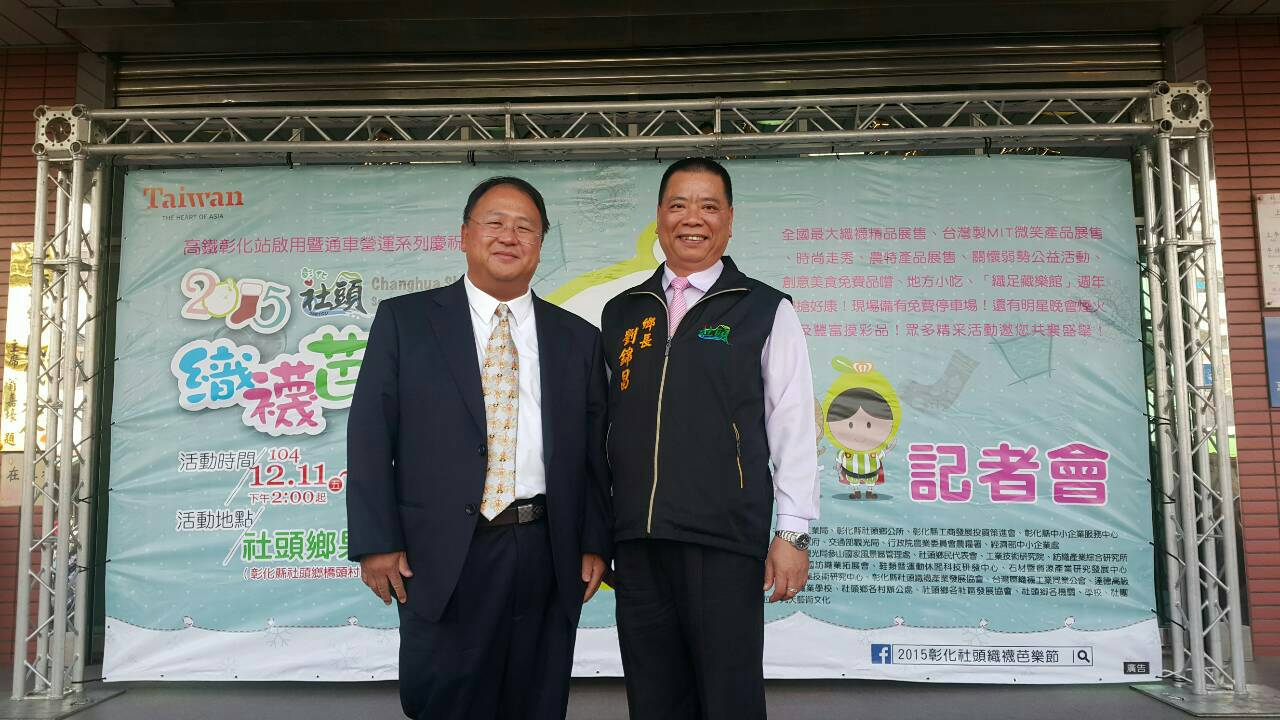 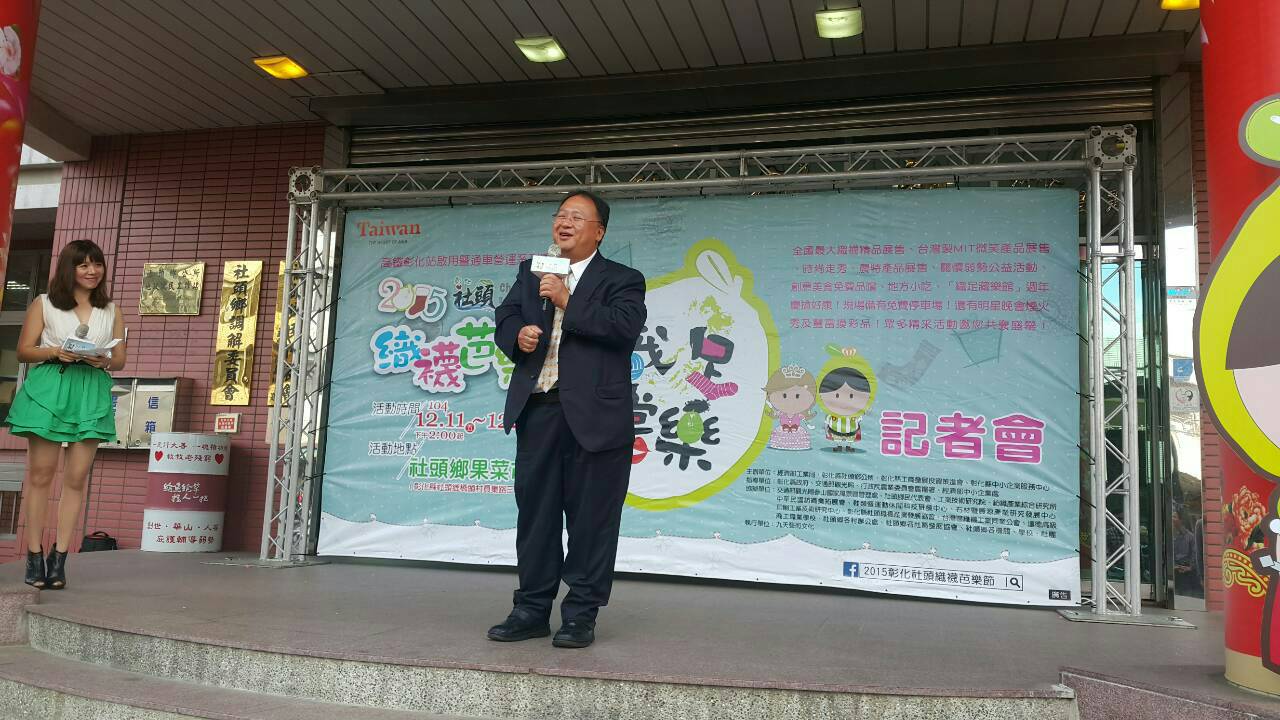 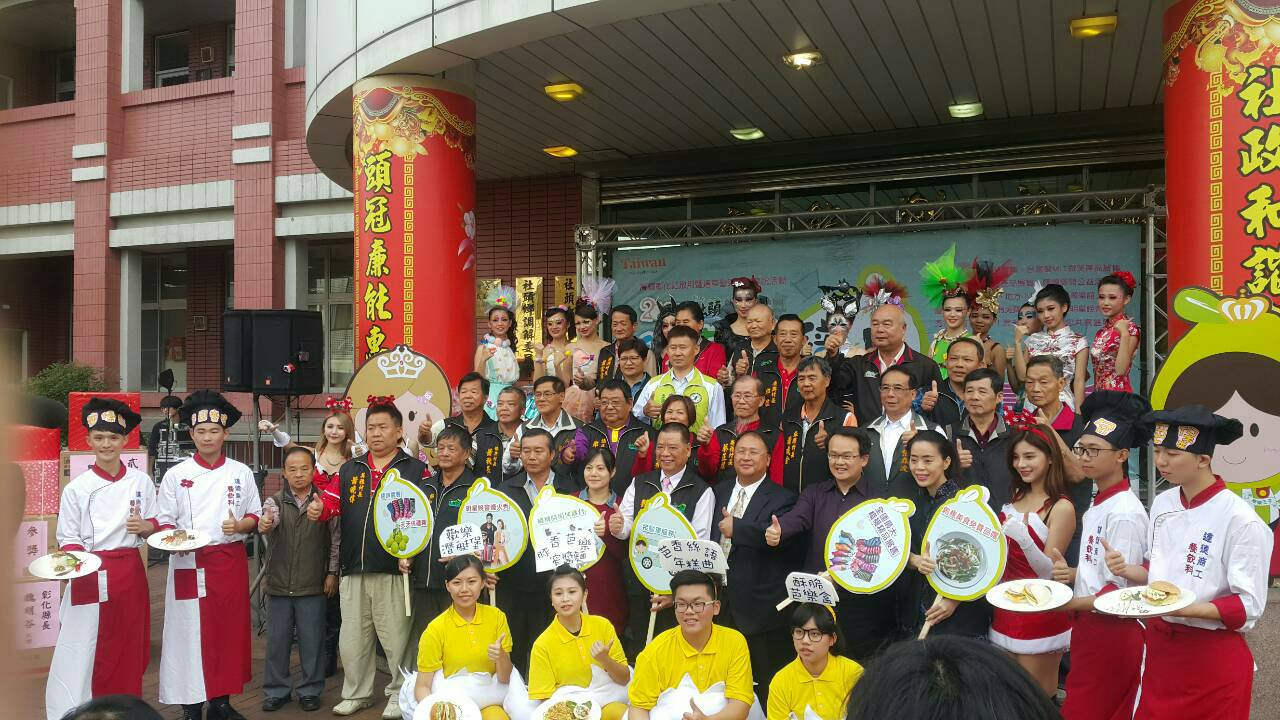 